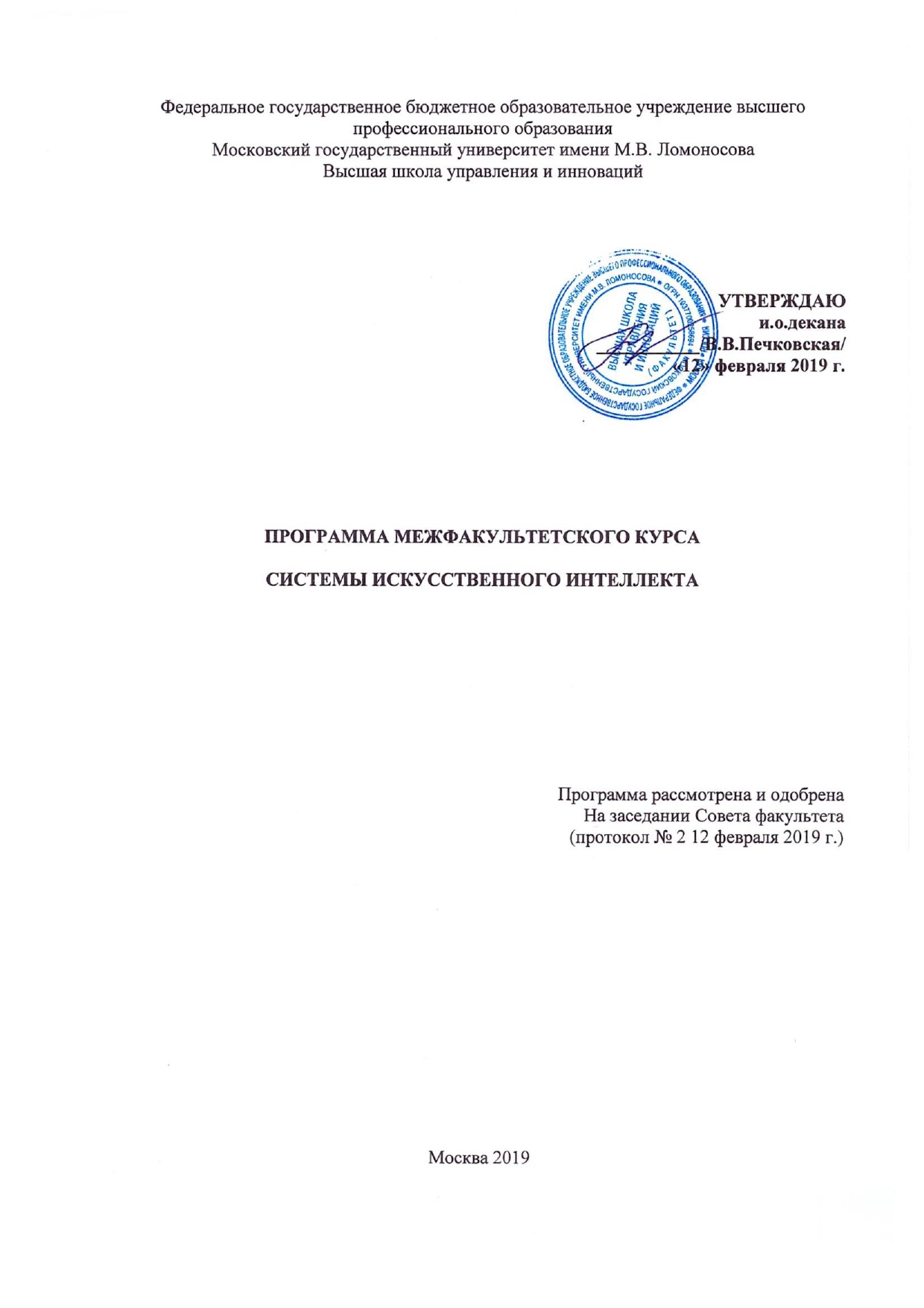 Программа межфакультетского курса «Системы искусственного интеллекта» разработана в соответствии с самостоятельно установленным МГУ образовательным стандартом (ОС МГУ) и предусматривает возможность обучения студентов бакалавриата, специалитета и магистратуры по всем осуществляемым в МГУ имени М.В.Ломоносова направлениям подготовки.Цели и задачи межфакультетского курсаЦелью изучения межфакультетского курса «Системы искусственного интеллекта» является формирование профессиональных компетенций в области применения технологий искусственного интеллекта для больших данных и включает в себя разработку, оценку и адаптацию моделей больших данных в предметной среде основы анализа больших данных, например,  метод ближайших соседей, байесовские классификаторы, метод опорных векторов, решающие деревья, случайный лес, градиентный бустинг, искусственные нейронные сети, а также комплекс прикладных программ для реализации данных технологий.Задачами межфакультетского курса являются:изучить современные языки программирования;приобрести умение применять методы машинного обучения для решения практических задач по обработке больших данных; приобрести умение анализировать задачи машинного обучения и осуществлять взвешенный выбор того или иного решения; ознакомить студентов с компьютерными технологиями обработки многомерных неструктурированных массивов разнородной статистической информации;научить интерпретировать полученные результаты построенных моделей.В результате изучения данного курса обучающиеся получат знания об эволюции искусственного интеллекта,  о методологии и принципах его применения для анализа данных и управления предприятием, о методах анализа и  реинжиниринга бизнес-процессов, приобретут навыки и умения применения методов решающих деревьев, случайного леса, искусственных нейронных систем.Связь межфакультетского курса с другими дисциплинами.Для успешного освоения курса обучающийся должен:Знать:фундаментальные положения экономики, основ программирования, бизнес-анализа;теоретические основы финансового анализа и инвестиционной деятельности;основные проблемы современной философии и подходов к их решению;Уметь:использовать междисциплинарные системные связи наук;анализировать и оценивать философские проблемы при решении социальных и профессиональных задач;применять математический инструментарий к решению социальных и профессиональных проблем.Владеть:навыками    экономического и финансового анализа;навыками выбора наиболее актуальных направлений научных исследований, ставить задачи исследования и определять способы решения поставленных задач;самостоятельно приобретать и использовать в практической деятельности новые знания и умения в различных сферах деятельности.Знания, навыки и умения, полученные при изучении МФК «Системы искусственного интеллекта и интеллектуальные вычисления» обеспечивают успешное прохождение таких дисциплин, как «Разработка программного обеспечения», «Разработка мобильных приложений».Требования к результатам освоения дисциплиныВ результате обучения на курсе обучающийся должен:Знать:методы построения концептуальных, математических и имитационных моделей;передовой отечественный и зарубежный опыт в области развития ИИ;методы прогнозирования, технико-экономических исследований научно-технических решений и нормативного проектирования инновационных видов продукции и процессов;Уметь:анализировать научную, научно-техническую информацию в области ИИ и автоматизации организации;выявлять и оценивать тенденции технологического развития в наукоемких сферах на основе анализа, обобщения и систематизации передового опыта в сфере ИИ по материалам ведущих научных журналов и изданий, с использованием электронных библиотек и интернет-ресурсов;оценивать возможные результаты внедрения передовых технологических решений в области ИИ и автоматизации организации;Владеть навыками подготовки предложений по повышению эффективности деятельности организации посредством внедрения ИИ и осуществления автоматизации организации.Форма обучения: очная, очно-заочная.  Формы контроляРубежный контроль: тестирование и контрольная работа по отдельным разделам дисциплины.Итоговая аттестация – зачет.      Результаты текущего контроля и итоговой аттестации формируют рейтинговую оценку работы обучающегося. Распределение баллов по отдельным видам работ в процессе освоения дисциплины «Системы искусственного интеллекта» осуществляется в соответствии с Приложением 1.Объём дисциплины и виды учебной работыОбъем курса – 36 часов, 1 зачетная единица, в том числе 24 часа – аудиторная нагрузка, из которых 24 часа – лекции, 12 часов – самостоятельная работа студентов. Изучается в семестры, предусмотренные для освоения МФК Учебным планом, итоговая форма отчетности – зачет.Структура и содержание дисциплиныРазделы дисциплин и виды занятий (ак. часы)Разделы дисциплины и междисциплинарные связиОбразовательные технологииВ процессе освоения дисциплины «Системы искусственного интеллекта» используются следующие образовательные технологии:1. Стандартные методы обучения: лекции;письменные или устные домашние задания; консультации преподавателей;самостоятельная работа студентов, в которую входит освоение теоретического материала, выполнение указанных выше письменных работ.2. Методы обучения с применением интерактивных форм образовательных технологий:интерактивные лекции;анализ деловых ситуаций на основе кейс-метода и имитационных моделей;круглые столы;групповые дискуссии и проекты;обсуждение результатов работы студенческих исследовательских групп.Учебно-методическое, информационное и материально-техническое обеспечение дисциплиныУчебно-методическое и информационное обеспечение дисциплиныа) Основная литература:Шёнталер, Ф. Бизнес-процессы: языки моделирования, методы, инструменты : практическое руководство / Франк Шёнталер, Готфрид Фоссен, Андреас Обервайс, Томас Карле ; пер. с нем. - Москва : Альпина Паблишер, 2019. - 264 с. - ISBN 978-5-96142-482-9. - Текст : электронный. - URL: https://znanium.com/catalog/product/1078471 (дата обращения: 02.12.2021). – Режим доступа: по подписке.Землянский, А. А. Управление информационными ресурсами в научно-исследовательской работе : учебное пособие / А. А. Землянский, И. Е. Быстренина. - 2-е изд. - Москва : Дашков и К, 2021. - 110 с. - ISBN 978-5-394-04149-5. - Текст : электронный. - URL: https://znanium.com/catalog/product/1232484 (дата обращения: 02.12.2021). – Режим доступа: по подписке.Артяков, В. В. Управление инновациями. Методологический инструментарий : учебник / В.В. Артяков, А.А. Чурсин. — Москва : ИНФРА-М, 2022. — 206 с. — (Высшее образование: Магистратура). — DOI 10.12737/textbooks_1013514.Chursin. - ISBN 978-5-16-014965-3. - Текст : электронный. - URL: https://znanium.com/catalog/product/1851664 (дата обращения: 02.12.2021). – Режим доступа: по подписке.Цифровизация: практические рекомендации по переводу бизнеса на цифровые технологии. - Москва : Альпина Паблишер, 2019. - 252 с. - ISBN 978-5-9614-2849-0. - Текст : электронный. - URL: https://znanium.com/catalog/product/1222514 (дата обращения: 02.12.2021). – Режим доступа: по подписке.Цифровой бизнес : учебник / под науч. ред. О. В. Китовой. — Москва : ИНФРА-М, 2021. — 418 с. — (Высшее образование: Магистратура). - ISBN 978-5-16-013017-0. - Текст : электронный. - URL: https://znanium.com/catalog/product/1659834 (дата обращения: 03.12.2021). – Режим доступа: по подписке.б) Дополнительная литература:Программные продукты и системы : международный научно-практический журнал. - Тверь : НИИ Центрпрограммсистем, 2018. - Т. 31, № 2. - 420 с. - ISSN 0236-235X. - Текст : электронный. - URL: https://znanium.com/catalog/product/1016281 (дата обращения: 02.12.2021). – Режим доступа: по подписке.Перечень ресурсов информационно-телекоммуникационной сети «Интернет» и информационных справочных системПеречень профессиональных баз данных и информационных справочных системЭБС «Юрайт» [раздел «ВАША ПОДПИСКА: учебники и учебные пособия издательства «Юрайт»]: сайт. – URL: https://www.biblio-online.ru/catalog/ЭБС издательства «Лань» [учебные, научные издания, первоисточники, художественные произведения различных издательств; журналы] : сайт. – URL: http://e.lanbook.comhttps://www.econ.msu.ru/elibrary – электронная библиотека Экономического факультета МГУhttps://www.nbmgu.ru  – Научная библиотека МГУПеречень ресурсов информационно-телекоммуникационной сети «Интернет»Машинное обучение и анализ данных | Coursera –https://ru.coursera.org/specializations/machine-learning-data-analysisPython 3 для начинающих – https://pythonworld.ru/Официальный сайт разработчиков интерпретатора языка Python - https://www.python.org/Визуальный исполнитель кода для языков программирования Python, Java, C, C++, JavaScript, and Ruby – http://pythontutor.com/www.budget.ru – Финансовое казначейство РФwww.economy.gov.ru – Министерство экономического развития и торговли РФ.www.gks.ru – Федеральная служба государственной статистики РФ.www.mcx.ru – Министерство сельского хозяйства РФwww.minfin.ru – Министерство финансов РФwww.mon.gov.ru – Министерство образования РФwww.who.int/en/ - Всемирная Организация Здравоохраненияwww.un.org/ - Организация Объединенных Нацийwww.worldbank.org – Всемирный Банк Реконструкции и Развитияwww.cbr.ru Центральный Банк Российской Федерации Макроэкономическая статистикаstat.hse.ru Базы данных экономической статистики РФwww.levada.ru – Аналитический Центр Юрия Левады (Левада-Центр) – российская негосударственная исследовательская организация.http://www.rbc.ru/ - РосБизнесКонсалтингhttp://quote.rbc.ru/shares/ - Курсы акций, облигаций, валют и т.п. http://www.forex.ru/index.html - Форекс.http://www.rts.ru/ - Биржа РТС.www.micex.ru/ - Биржа ММВБ.Рекомендуемые обучающие, справочно-информационные, контролирующие и прочие компьютерные программы, используемые при изучении дисциплиныМетодические указания для обучающихся по освоению дисциплиныВ процессе изучения курса обучающиеся обязаны соблюдать дисциплину, вовремя приходить на занятия, делать домашние задания, осуществлять подготовку к контрольным работам.При этом важное значение имеет самостоятельная работа, которая направлена на формирование у учащегося умений и навыков правильного оформления конспекта и работы с ним, работы с литературой и электронными источниками информации, её анализа, синтеза и обобщения. Для проведения самостоятельной работы обучающимся предоставляется список учебно-методической литературы.Материально-техническое обеспечение дисциплиныДля проведения образовательного процесса необходима аудитория, оборудованная компьютером и проектором, необходимыми для демонстрации презентаций. Обязательное программное обеспечение Microsoft Office, Python 3, R;Темы курсовых работКурсовая работа по дисциплине «Системы искусственного интеллекта и интеллектуальные вычисления» не предусмотрена. Вопросы для текущего контроля студентовОбоснование логистической регрессии (основная теорема). Как выражается апостериорная вероятность классов (надо помнить формулу).Как выражается функция потерь в логистической регрессии (надо помнить формулу).Две мотивации и постановка задачи метода опорных векторов. Уметь вывести постановку задачи SVM (рекомендуется помнить формулу постановки задачи).Какая функция потерь используется в SVM? В логистической регрессии? Какие ещё функции потерь Вы знаете?Что такое ядро в SVM? Зачем вводятся ядра? Любая ли функция может быть ядром?Что такое ROC-кривая, как она определяется? Как она эффективно вычисляется?В каких алгоритмах классификации можно узнать не только классовую принадлежность классифицируемого объекта, но и вероятность того, что данный объект принадлежит каждому из классов?Каков вероятностный смысл регуляризации? Какие типы регуляризаторов Вы знаете?Что такое принцип максимума совместного правдоподобия данных и модели (надо помнить формулу)?Постановка задачи многомерной линейной регрессии. Матричная запись.Что такое сингулярное разложение? Как оно используется для решения задачи наименьших квадратов?Что такое «проблема мультиколлинеарности» в задачах многомерной линейной регрессии? Какие есть три подхода к её устранению?Сравнить гребневую регрессию и лассо. В каких задачах предпочтительнее использовать лассо?Какую проблему решает метод главных компонент в многомерной линейной регрессии? Записать матричную постановку задачи для метода главных компонент.Как свести задачу многомерной нелинейной регрессии к последовательности линейных задач?Метод настройки с возвращениями (backfitting): постановка задачи и основная идея метода.Какие методы построения логистической регрессии Вы знаете?Пример теста для контроля знаний обучающихсяВыберите   правильные   ответы   (правильных   ответов   может   быть несколько): 1.	Для поиска оптимальных параметров формы колеса применяются методыа) предсказания б) генеративной адверсальной сетив) ранжирования г) все перечисленные2.	Понятие проблема – этоа) то, что мешает производственной деятельностиб) то, что надо достичьв) разность между желаемым и действительным состояниями объектаг) система технико-экономических показателейжелаемое состояние экономического объекта3.	Критерием называетсяа) независимая переменная величинаб) зависимая переменная величинав) экономический показатель, по которому выбирается оптимальный вариантг) структурный показатель предпринимательской деятельностид) основной показатель экономической деятельности организации4.	В задаче классификации по одному признаку объекты первого класса из обучающей выборки - простые числа из множества {1,2,...,10}, у второго класса числа из {1,2}. Чему равен процент правильно классифицированных объектов если использовать метода ближайшего соседа?а) 2/7б) 5/7в) 6/7 г) 15.	Если происходит средняя потеря на всех объектах, то это есть:а) переобучение б) эмпирический риск в) оценка релевантности6.	Эмпирический риск - это средняя потеря на одном объекте.а) Да б) Нет7.	В задачах классификации признаки могут быть строковыми, вещественными, числовыми.а) Да б) Нет8.	Какие задачи из ниже перечисленных не относятся к задачам классификации?а) определение наиболее целесообразного способа лечения; б) определение длительности и исхода заболевания; в) оценивание кредитоспособности заёмщика; г) задачи поискового вывода9.	Какие задачи, из ниже перечисленных, являются задачами ранжирования?а) обнаружение спама б) задачи поискового вывода; в) определение наиболее целесообразного способа лечения;10.	Чем отличаются методы финансовой математики от оценки рисков простейшими методами финансового анализа?количеством исследуемых показателейприменяемые показатели имеют вид дробейприменяемые показатели рассчитываются как темпы ростаприменяемые показатели рассчитываются как темпы приростарасчеты ведутся по математическим уравнениям11.	Оценка рисков математическими методами предполагаетопределение совокупности и ее структурынахождение обобщающих статистических показателейиспользование закона больших чиселрасчет индексовиспользование методов математической статистики12.	Какой тип экспериментального исследования имеет цель - понимание, на что влияют параметры метода обучения?а) исследование задач ранжирования б) исследование задач классификации в) исследование на модельных данных13. К двум типам обучения не относится:а) индуктивное б) дедуктивноев) бустинг14.	Управление рисками в неявном виде предполагаетсоставление планов действий на случай кризисных ситуаций.пересчет показателей рисков в другие показатели.расчет только вероятностей рисков.расчет только ущербов.построение интегрального показателя рисков в баллах15.	Верно ли утверждение, что метод ближайших соседей относится к обучению с учителем?отказ от риска, принятие риска, передача рискаа) даб) нет16.	Верно ли утверждение, что метод опорных векторов является разновидностью обучения без учителя?а) даб) нет17.	Свертка «деревьев» событий предполагаетопределение количественных показателей последствий принятия исходного решенияопределение роста курсовой стоимости акцийопределение вероятностей всех событийопределение вероятностей состояния средыназначение лица принимающего решение для каждого событияОцените корректность утверждения: «Многовариантное обучение - это процедура последовательного построения композиции алгоритмов машинного обучения, когда каждый следующий алгоритм стремится компенсировать недостатки композиции всех предыдущих алгоритмов.а) верноб) неверноК задачам, решаемым с помощью машинного обучения не относится:а) бустингб) классификацияв) кластеризацияг) обнаружение аномалий20. К обучению без учителя не относится:а) Альфа-система подкрепленияб) Гамма -система подкрепленияв) Генетически алгоритм21.Искусственные нейронные сети, как метод машинного обучения, использует комбинации распределенных простых операций для обработки входных данных. Какого типа сети не существует?а) Наивные б) Импульсные в) Адверсальные г) РекуррентныеКак называется ряд задач, направленных на предсказание численного значения некоторой величины по входных данных?а) Кластеризация б) Регрессия в) Прогноз г) КлассификацияС каким типом задачи синтеза связаны проблемы, возникающие у генеративных сетей?а) текстурный б) глубинный в) объемный г) цветнойКакая задача на данный момент не решена применением нейросетей?а) стилизация фото б) описание фото в) ретуш дефектов фото г) коррекция оптических деформацийАвтором первой модели нейросети являетсяа) Мак-Каллок и Питтс б) Ян Лекун в) Джофри Хинтон г) Майлз ДэвисКакой из видов машинного обучения предполагает взаимодействии с окружающей средой?а) глубинное обучение б) обучение с учителем в) обучение без учителя г) обучение с подкреплениемДля поиска оптимальных параметров формы колеса применяются методыа) предсказания б) генеративной адверсальной сети в) ранжирования г) все перечисленныеВ задаче классификации по одному признаку объекты первого класса из обучающей выборки - простые числа из множества {1,2,...,10}, у второго класса числа из {1,2}. Чему равен процент правильно классифицированных объектов если использовать метода ближайшего соседа?а) 2/7 б) 5/7 в) 6/7 г) 1Вероятность ошибки используя композицию голосованием для трёх алгоритмов (вероятность ошибки для всех алгоритмов 0.1) равнаа) 0.2 б) 0.1 в) 0.099 г) 0.098Тест на дефекты детали осуществляется с вероятностью ошибки 0.01 и 1% деталей содержит дефект. Какая вероятность того, что деталь дефектная, если тестирование показывает наличие дефекта?а) 0.01 б) 0.1 в) 0.05 г) 0.2Вопросы к зачетуЧто такое оценка плотности Парзена-Розенблатта (надо помнить формулу). Выписать формулу алгоритма классификации в методе парзеновского окна.На что влияет ширина окна, а на что вид ядра в методе парзеновского окна?Многомерное нормальное распределение (надо помнить формулу). Вывести формулу квадратичного дискриминанта. При каком условии он становится линейным?Что такое «смесь распределений» (надо помнить формулу)?Что такое «выбросы»? Как осуществляется фильтрация выбросов?Что такое обобщённый алгоритм классификации (надо помнить формулу)? Какие вы знаете частные случаи?Как определяется понятие отступа в метрических алгоритмах классификации?Что такое окно переменной ширины, в каких случаях его стоит использовать?Метод стохастического градиента. Расписать градиентный шаг для квадратичной функции потерь и сигмоидной функции активации.Что такое «сокращение весов»?Обоснование логистической регрессии (основная теорема). Как выражается апостериорная вероятность классов (надо помнить формулу).Как выражается функция потерь в логистической регрессии (надо помнить формулу).Две мотивации и постановка задачи метода опорных векторов. Уметь вывести постановку задачи SVM (рекомендуется помнить формулу постановки задачи).Какая функция потерь используется в SVM? В логистической регрессии? Какие ещё функции потерь Вы знаете?Что такое ядро в SVM? Зачем вводятся ядра? Любая ли функция может быть ядром?Что такое ROC-кривая, как она определяется? Как она эффективно вычисляется?В каких алгоритмах классификации можно узнать не только классовую принадлежность классифицируемого объекта, но и вероятность того, что данный объект принадлежит каждому из классов?Каков вероятностный смысл регуляризации? Какие типы регуляризаторов Вы знаете?Что такое принцип максимума совместного правдоподобия данных и модели (надо помнить формулу)?Постановка задачи многомерной линейной регрессии. Матричная запись.Что такое сингулярное разложение? Как оно используется для решения задачи наименьших квадратов?Что такое «проблема мультиколлинеарности» в задачах многомерной линейной регрессии? Какие есть три подхода к её устранению?Сравнить гребневую регрессию и лассо. В каких задачах предпочтительнее использовать лассо?Какую проблему решает метод главных компонент в многомерной линейной регрессии? Записать матричную постановку задачи для метода главных компонент.Как свести задачу многомерной нелинейной регрессии к последовательности линейных задач?Метод настройки с возвращениями (backfitting): постановка задачи и основная идея метода.Какие методы построения логистической регрессии Вы знаете?Метод обратного распространения ошибок. Основная идея. Основные недостатки и способы их устранения.Как можно выбирать начальное приближение в градиентных методах настройки нейронных сетей?Как можно ускорить сходимость в градиентных методах настройки нейронных сетей?Что такое «паралич» сети, и как его избежать?Как выбирать число слоёв в градиентных методах настройки нейронных сетей?Как выбирать число нейронов скрытого слоя в градиентных методах настройки нейронных сетей?В чём заключается метод оптимального прореживания нейронной сети? Какие недостатки стандартного алгоритма обратного распространения ошибок позволяет устранить метод ODB?Основная идея отбора признаков с помощью генетического алгоритма.Основная идея отбора признаков с помощью случайного поиска.В чём отличия случайного поиска от случайного поиска с адаптацией?Основная идея метода bagging.Основная идея метода случайных подпространств.Что такое смесь экспертов (помнить формулу)?Приведите примеры выпуклых функций потерь. Почему свойство выпуклости помогает строить смеси экспертов?Что такое решающий список?Какие критерии информативности используются при синтезе решающего списка и почему?Достоинства и недостатки решающих списков.Что такое решающее дерево?Какие критерии информативности используются при синтезе решающего дерева и почему?Достоинства и недостатки решающих деревьев.Зачем делается редукция решающих деревьев?Какие есть два основных типа редукции решающих деревьев?Как преобразовать решающее дерево в решающий список, и зачем это делается?Что такое ADT (alternating decision tree)? Как происходит построение ADT?Каковы основные цели кластеризации?Основные типы кластерных структур. Приведите для каждой из этих структур пример алгоритма кластеризации, который для неё НЕ подходит.В чём заключается алгоритм кратчайшего незамкнутого пути? Как его использовать для кластеризации? Как с его помощью определить число кластеров? Всегда ли это возможно?Основные отличия алгоритма k-средних и EM-алгоритма. Кто из них лучше и почему?Что такое дендрограмма? Всегда ли её можно построить?Какой функционал качества оптимизируется сетью Кохонена? (помнить формулу)Примеры контрольной работыВ 1По заданному набору статистических данных написать код в синтаксисе языка Python по устранению выбросов и аномалий по критерию Граббса. В ответе записать полученный код.В 2По заданному набору данных обучить нейронную сеть с одним нейроном в скрытом слое, восстанавливающую зависимость между переменными x и y. В ответе записать полученный код в синтаксисе R.В3По заданному набору статистических данных провести кластеризацию алгоритмом k- средних в синтаксисе Python. В ответе записать полученный код и оптимальное количество кластеров.В4По заданному набору статистических данных провести классификацию методом опорных векторов в синтаксисе R. В ответе записать полученный код.Примеры домашнего заданияЗадание 1Разработать модель кредитного скоринга по существующей распределенной базе данных клиентов и их кредитных историй, используя алгоритм логистической регрессии с/без регуляризации и наивный байесовский классификатор. Сравнить и проанализировать точность получаемых моделей. Провести их интерпретацию. Сделать вывод относительно применимости того или иного алгоритма для анализируемого набора данных. Задание 2Разработать модель кредитного скоринга по существующей распределенной базе данных клиентов и их кредитных историй, используя алгоритм искусственной нейронной сети и случайный лес. Сравнить и проанализировать точность получаемых моделей. Провести их интерпретацию. Сделать вывод относительно применимости того или иного алгоритма для анализируемого набора данных. Задание 3 Разработать модель вероятности банкротства компании по самостоятельно собранной распределенной базе данных, используя элементы парсинга, алгоритм градиентного бустинга и метод опорных векторов. Сравнить и проанализировать точность получаемых моделей. Провести их интерпретацию. Сделать вывод относительно применимости того или иного алгоритма для анализируемого набора данных. Приложение 1.СИСТЕМА РЕЙТИНГОВОЙ ОЦЕНКИ И КОНТРОЛЯ ЗНАНИЙ СТУДЕНТОВПересчет на 5 балльную системуЯзык преподавания: русский.Автор (авторы) программы: д.э.н., профессор Высшей школы управления и инноваций МГУ имени М.В. Ломоносова Н.А. МоисеевПреподаватель (преподаватели) программы: д.э.н., профессор Высшей школы управления и инноваций   МГУ имени М.В. Ломоносова Н.А. МоисеевВид учебной работыВсего часов Вид учебной работыВсего часов Контактные занятия (всего)24В том числе:-Лекции24Практические занятия (ПЗ)-Семинары (С)-Лабораторные работы (ЛР)-Самостоятельная работа  (всего)12В том числе:-Домашние задания2Реферат2Подготовка к тестированию2Подготовка к опросу2Подготовка к контрольной работе2Вид промежуточной аттестацииЗачет2Общая трудоемкость (часы)Зачетные единицы361п/пРазделСодержание (темы)1Методы кодирования и обработки неструктурированной информации Введение в элементы text-mining и data-mining. Частотные гистограммы. Инструментальные переменные. Методы снижения размерности. Выбор функции ядра. Выбор ширины окна, переменная ширина окна. Метод парзеновского окна. Робастное оценивание плотности.Цензурирование выборки (отсев объектов-выбросов).2Линейные методы классификации для больших данныхОптимальная разделяющая гиперплоскость. Понятие зазора между классами (margin). Случаи линейной разделимости и отсутствия линейной разделимости. Связь с минимизацией регуляризованного эмпирического риска. Кусочно-линейная функция потерь. Задача квадратичного программирования идвойственная задача. Понятие опорных векторов.3Технологии нейронных сетей для обработки больших данных Структура многослойной нейронной сети. Функции активации. Проблема полноты. Полнота двухслойных сетей в пространстве булевских функций. Алгоритмобратного распространения ошибок. Формирование начального приближения. Проблема паралича сети. Методы оптимизации структуры сети. Выбор числа слоёв и числа нейронов в скрытом слое. Постепенное усложнение сети. Оптимальное прореживание сети (optimal brain damage).4Критерий выбора моделей и методы отбора признаков при анализе больших массивов многомерных данных Внутренние и внешние критерии. Скользящий контроль, разновидности скользящего контроля. Критерий непротиворечивости. Регуляризация.Теория Вапника-Червоненкиса. Критерии, основанные на оценках обобщающейспособности: Вапника-Червоненкиса, критерий Акаике (AIC), байесовский информационный критерий (BIC). Агрегированные и многоступенчатые критерии. Сложность задачи отбора признаков. Полный перебор. Методдобавления и удаления, шаговая регрессия. Поиск в глубину, метод ветвей и границ.5Логические методы классификации. Методы кластеризации при работе с большими даннымиРешающий список. Жадный алгоритм синтеза списка. Решающее дерево. Недостатки алгоритма и способы их устранения. Проблема переобучения. Редукция решающих деревьев: предредукция и постредукция.Преобразование решающего дерева в решающий список. Решающий лес и бустинг над решающими деревьями. Переключающиеся решающие деревья (alternating decision tree).Принцип голосования. Проблема различности (диверсификации) закономерностей. Методы синтеза конъюнктивных закономерностей. Алгоритм градиентного бустинга.п/пНаименование раздела дисциплиныЛекцияПракти-ческие занятияЛабора-торные занятияСеминарСРСФорма текущего контроля1Методы кодирования и обработки неструктурированной информации 4--2Опрос2Линейные методы классификации для больших данных4--2ТестДомашнее задание3Технологии нейронных сетей для обработки больших данных 4--2ОпросДомашнее задание4Критерий выбора моделей и методы отбора признаков при анализе больших массивов многомерных данных 4--2Тест5Логические методы классификации. Методы кластеризации при работе с большими данными8--2КРПромежуточная аттестация (зачет)2Итого24--36№ п/пНаименование обеспечиваемых (последующих) дисциплин№ № разделов данной дисциплины, необходимых для изучения обеспечиваемых (последующих) дисциплин№ № разделов данной дисциплины, необходимых для изучения обеспечиваемых (последующих) дисциплин№ № разделов данной дисциплины, необходимых для изучения обеспечиваемых (последующих) дисциплин№ № разделов данной дисциплины, необходимых для изучения обеспечиваемых (последующих) дисциплин№ № разделов данной дисциплины, необходимых для изучения обеспечиваемых (последующих) дисциплин№ п/пНаименование обеспечиваемых (последующих) дисциплин1234551.Машинное обучение++++2.Разработка программного обеспечения+++3.Python: введение в анализ данных+№ п/пНазвание рекомендуемых по разделам и темам программы технических и компьютерных средств обученияНомера тем1.Python 31-52. R1-5№12345678910x0,82-0.5161.2-0.3-10.21.1№12345678910x01-113-22-141y2302,55-15-272,5№12345678910x1084304124y3413584675№12345678910x12-163205218x2-243215291-3y1010001101№п/пСТРУКТУРАБаллы по каждому модулю1.Оценка за активное участие  в учебном процессе и посещение занятий:Всех занятийНе менее 75%Не менее 50% Не менее 25%Итого:5432до 52.устный опрос в форме собеседования (УО-1)письменный опрос в виде теста (ПР-1)письменная контрольная работа  (ПР-2)устный опрос в форме коллоквиума (УО-2) письменная работа в форме реферата (ПР-4)Итого:5101515453.Зачет50ВСЕГО:1002 (неудовлетворительно)3(удовлетворительно)4(хорошо)5(отлично)< 5050-6465-8485-100